Приложение 4к распоряжению от 23.08.2022 № 06-14/1029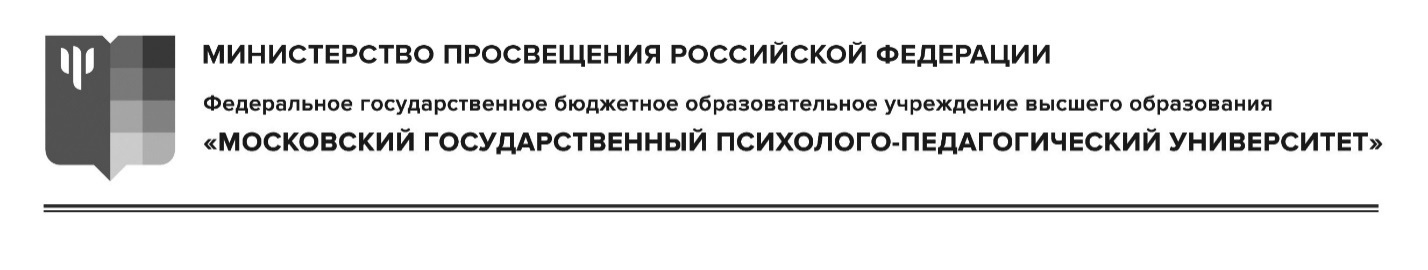 Ректору ФГБОУ ВО МГППУА. А. МарголисуСлужебная записка  «____» _________ 20 ___г        					    № ___________ Прошу Вас разрешить прием/перевод на дистанционную работу следующим работникам:Приложение:Информация о работнике (ах) переводимых на дистанционную работу.График работы.Руководитель 									_______________Согласовано:Курирующий проректор (при наличии)					_______________Проректор по экономической деятельности и внутреннему контролю							Л.А. ШарабаринаНачальник отдела по работе с персоналом				Е.В. РаковичПриложение 1Приложение 2ГРАФИК чередования периодов выполнения работником трудовой функции дистанционно и на стационарном рабочем местеРуководитель 									_______________Согласовано:Курирующий проректор (при наличии)					_______________Начальник отдела по работе с персоналом				Е.В. РаковичФИОДолжностьВид выполнения трудовой функции работником дистанционноПериод (при временном и периодическом)Основание/ПричинаФИО работникаДолжностьФорма занятости (основное место работы или совместительство)ПодразделениеДата перевода на дистанционную работуМесто выполнения трудовой функции дистанционно –город, адресФорма и периодичность отчетности о выполненной работе в дистанционном режимеЭлектронные адреса для взаимодействия между работником и работодателем в период дистанционной работыАдрес стационарного рабочего места в МГППУПериод (дата, день недели, неделя (четная, нечетная) и т.п.)Дистанционно/На стационарном рабочем месте